Пояснительная записка к уроку английского языка по теме“Friends and Friendship”Предлагаемый вашему вниманию открытый урок английского языка в 8 классе по теме: “Friends and Friendship” реализует следующие цели:образовательная: расширение кругозора учащихся, знакомство с современной английской поэзией на тему «Дружба»; с творчеством группы «Queen». воспитательная: воспитание и формирование дружеских отношений в ученическом коллективе, воздействие на эмоциональную и духовную сферу учащихся посредством музыки и поэзии на английском языке. развивающая: развитие личностных качеств учащихся, их ценностных ориентаций; развитие памяти и мышления на английском языке, развитие коммуникативных навыков учащихсяЗадачи: активизировать изученную лексику по теме «Friends and friendship»; развивать у учащихся умение творчески использовать усвоенный материал в новых ситуациях; развивать коммуникативные навыки учащихся; развивать умение работать в группах; учить оценивать свою работу и работу других учеников; воспитывать чувство доброты, поддержки, взаимопомощи.Речевая компетенция: развивать навыки монологической речи, чтения, аудированияЯзыковая компетенция: довести до автоматизации употребление в речи лексических единиц по теме «Friends and Friendship»Компенсаторная компетенция: развивать языковую догадку и воображение, творческое мышление, критическое мышление, память
Тип урока: совершенствование лексических навыков по теме “Friends and Friendship” на уровне свободного высказывания в виде монологической и диалогической речи. Урок комплексного применения знаний учащихся, целью которого является усвоение умений учащихся самостоятельно применять знания, умения и навыки осуществлять их перенос в новых условиях. В ходе выполнения заданий проверяется усвоенный материал, на основе которого идет осмысление нового.Урок построен в соответствии с программными требованиями. Основной целью обучения иностранному языку является овладение иноязычной культурой через основные виды речевой деятельности. Целью обучения иностранным языкам в полной средней школе является достижение учащимися иноязычной коммуникативной компетенции на пороговом уровне (термин Совета Европы), т. е. способности и реальной готовности школьников осуществлять иноязычное общение и добиваться взаимопонимания с носителями иностранного языкаПроцесс обучения в течение всего урока предусматривает использование различных приемов обучения, современных ТСО, наглядности, презентации “Power Point”.На уроке использованы  подходы:                                   а) Личностно-ориентированный подход  в обучении иностранному языку позволяет обеспечивать и поддерживать процессы самопознания, саморазвития и самореализации личности ребёнка, формирование его неповторимой индивидуальности.                                   б) Деятельностный подход. В центре внимания данного подхода лежат механизмы, обеспечивающие процесс формирования и развития социокультурных навыков с последующей реализацией их в процессе коммуникации.                                  в) Коммуникативный подход рассматривает в качестве своей цели преподавание коммуникативной компетентности, т.е. умения использовать язык для конструктивного общения. Коммуникативная компетентность включает в себя следующие аспекты владения языком:Знание, как использовать язык в зависимости от целей и функций высказывания.Знание, как правильно использовать язык в соответствии с ситуацией и участниками (например, когда использовать формальную и неформальную речь).Умение создавать и понимать различные типы текстов (Например, описание, отчеты, интервью, беседы).Умение поддерживать разговор, несмотря на наличие ограничений в своем знании языка.Методы и методические приемы:1. Словесные методы (беседа с учащимися по теме);2. Наглядные (иллюстрации, опоры необходимые для подготовки собственного высказывания);3. Практические (упражнения).Основные формы работы: 
– фонетическая и лексическая разминка;
– работа со схемами и опорами;
– тестовые задания;
– фронтальный опрос;
– работа в группах;
– самостоятельная работа.Средства обучения:1. Дидактический раздаточный материал;2. Наглядность;3. Мультимедиа (аудио и видео)В современной методике преподавания английского языка невозможно представить работу без аудиовизуальных и технических средств обучения . Их использование повышает уровень преподавания уровень и темпы понимания нового материала. Например, обучение аудированию без аудиозаписи на сегодняшний день недопустимо. Ребенок должен улавливать на слух не только речь и интонацию учителя, а и других, незнакомых, людей, в том числе и носителей языка, разный темп и тембр речи.Виды речевой деятельности: Аудирование, чтение, монологическая и диалогическая речь, письмо.Сочетание групповых, парных и индивидуальных форм работы.При подготовке к уроку мною были учтены и возрастные, и индивидуальные особенности учащихся: высокий интерес к изучению данного предмета, развитые на достаточном уровне общеучебные умения и навыки, хорошие потенциальные возможности к овладению иноязычной культурой (развитый фонематический слух, умение сравнивать и обобщать изучаемые явления, развитое воображение, стремление к самостоятельному высказыванию, независимо от речевой подготовки). Данный урок состоит из 5 этапов.На 1-м этапе (организационном) учитель ставит условные вопросы, нацеливает учащихся на освоение новых знаний, умений, навыков с позиции их практического применения, проводит фонетическую зарядку.2-й этап – ориентировочный, где учитель помогает учащимся сформулировать цель урока и составить план деятельности, через которую будут получены недостающие знания и умения, уточняет понимание учащимися поставленных целей урока.На 3-м (исполнительском) этапе учитель создает эмоциональный настрой на работу с материалом мультимедийной презентации, организует повторение грамматического и лексического материала, проводит параллель с ранее изученным материалом, предлагает выстроить высказывание по модели, предлагает соотнести полученный материал с жизненным опытом через выбор учебной ситуации в одной из форм(индивидуальная, парная, групповая работа), побуждает к высказыванию своего мнения, организует аудирование учебного текста, проверку по уточнению и коррекции, направляет деятельность учащихся, консультирует, корректирует ход решения учебной зхадачи.4-й (контрольный) этап направлен на организацию прослушивания и демонстрацию готового продукта учащихся. На 5-м (рефлексивном этапе) учитель обеспечивает рефлексию, акцентирует внимание на конечных результатах учебной деятельности обучающихся на уроке.Результаты:Были максимально задействованы дети в уроке, эффективно организована коллективная и индивидуальная познавательная деятельность учащихся. Был дан ориентир учащимся на использование материала на практике, хотелось пробудить интерес к другой культуре и желание высказать собственное мнение по теме дружба в нашем регионе и в Великобритании.
Оборудование: компьютер, проектор, экран, CD диск с учебным материалом, CD c песней «Friends will be friends» и  «Smile». I.Greeting. T: Good morning! I am very glad to see all of you todayWe are glad to meet againIf it snows, if it rains,It doesn’t matter. (2 times)Hurry up! Don’t be late!We shall read and then translate,We shall sing, we shall write,We shall poems recite.Teacher: Different people have different temper. Everybody has different mood. Let’s see, how you are now. Take your “faces” and if you feel well, great — draw a smile; if you feel bad, you are sad and unhappy, draw a sad face.Teacher: Now show me your faces, please. Well, I see that everybody is happy so we can start our lesson, (or: Some of you are not happy, but I am sure your mood will change to the end of the lesson.)Teacher:  These are my helpers. They’ll help me to give a smile face for every correct answer. We’ve got a magic box with “happy faces”. We’ll count all your faces at the end of the lesson and you’11 get a mark.I see you are in a good mood. I am sure you are full of energy and ready to work. What are we going to talk today about? And first Let’s sing a song!Smile (https://ok.ru/video/11799299344)Smile can make a dark day brighter,Smile can bring a rainbow to the skies...Share your smile, with everyone you've metAnd it'll return to you more than once.(Chorus:)Then maybe clouds will start dancing out of a suddenAnd a cricket will start chirping on its fiddle...With a small blue stream begins a river,And a friendship begins with a smile.With a small blue stream begins a river,And a friendship begins with a smile.Do you like  this song? Yes of course! This is my favourite child’s song.How is it called? It is A smile. What is this song about?This song is about friends and friendship.T: You are quite right! Today we are going to talk about friends and friendship, we are going to discuss what kind of friends we are. We are going to find out if it is eazy to be a good friend.Let us make a circle and wish each other excellent work at the lesson. Good luck to you. Best of luck! Good luck with everything! I wish you well.Believe in yourself and good things will happen to you. I wish you every success! 
Have a good time! May I give you my best wishes of success! 
Have a good rest! 
I wish you well.— Break a leg!T: Do you like sweets? I give you some of sweets. They are blue, yellow, red, orange and green. Choose your favourite colour one! Those who has green, blue, purple colours your are  the first team. The team of earth, power and life. Other pupils are the second team. The team of laugh, health and love.                                                  What are these colour symbolize?                слайдыGreen  is the sign of life and of hope.Blue  thinks about the earth, but consider the sky and the sea. It is the water that is the basis of life, gives space and peaceYellow brings  laughter and warmth into the world.Orange is the  colour of health and strength.  Red  is the colour of  love, heart and the red rose.Purple is  the colour of royalty and powerWhen it rains, each of you will stretch across the sky in a great bow of color as a reminder that they  all live in peace.The Rainbow is a sign of hope and friendship  for  today  and tomorrow."    2. Warm-up activities. -Everybody wants to have a friend.T: Who knows what the words “friend” and “friendship” mean? Look at the screen and tell me please  the definitions. From the Macmillan dictionary Friend – someone you know well and like, but who is not a member of your family.Friendship – relationship between people who are friendsLet’s sing a song “You and me”Listen to the poem” Friend”. Choose the word combinations to say  what we can do with our friend  “Friend”. 
With friend you have a lot of fun. 
A friend will never let you down. 
You’ll tell your secrets to your friend, 
And he will always understand. 
A friend is always there for you, 
And you can talk your problems through 
And now the most important thing, 
He’ll be with you through thick and thin. 
But if your friend just wants some fun 
And when you need him-lets you down 
And doesn’t give a helping hand, 
That is a fair-weather friend. 
He’ll stand by you to the end – 
And then you call that one your friendAs you know there are two kinds of friends. Name them, please.( a real friend,   an unreal friend)Let’s start A real friend......A n unreal friend......never lets me downis selfishtalks problems throughis interested in my problemsis boring with himhas fun with himkeep secretsstands  by melets me downnever helps if I needis there for meThank you Tell me please. What kind of a person are you?( T-P1?P2?P3)As for me I am true  and polite. What about you?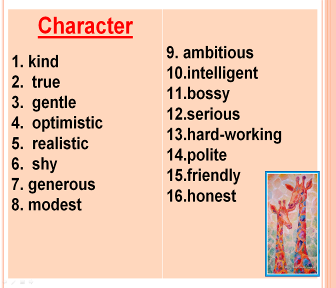 T: You are so clever that you surprise me so much. It’s so nice to see your consideration.Do the questionnaire and test youself to find out if it is easy  to be a good friend.1. Your friend wants to borrow your new computer game but you don’t want to give your CD to anyone. What do you say?
a ) Sorry ,but I don’t like to give my CDs to anyone.b) Yes, of course.c) Buy your own CD.2) Your friend made a new acquaintance and tries to introduce his new friend to you. You’ll:a) do it easily;b) pretend you feel good, but feel jealous;c) You are at home and feel tired.3) Your friend phones and asks you to go out. You’ll:a)go out easily;b) explain that you’re tired and say “no”;c) explain that you’re tired and invite him to come to your place.4) You are very busy at the moment.Your friend phones and tell she needs your help. Your’ll:a) hurry  up to your freind;b) explain that you’re busy but in an hour ot two you’ll visit him.c) make an excuse and explain that you don’t like when someone interrupts you in a work that is important to you.What is your score?1 a)  1  b)2  c) 02 a)2   b)1    c)03 a) 0  b)2    c)14 a) 2  b)1    c)0RESULTS6-8  You’re real friend. You are kind and helpful.3-5 You can be a good friend, but try to be less selfish.0-2 Oh no! You’re too selfish!  If you want tohave a real friend you should be more helpful and kind to others.Let’s go on and do next task which based on translating. Translate the sentences into English.  
У меня много хороших друзей. 
I have many good  friends. 
У Ника впечатляющая внешность. 
Nick has a good appearance. 
Он хорошо сложен, привлекателен, открыт. (well-built, attractive, open-minded) 
He is well-built, attractive and open-minded. 
Эти студенты обладают чувством юмора, они всегда веселы. 
The students have a sense of humor. They are always happy. У меня только один друг. 
I have just one friend. 
Мой лучший друг старше на 2 года. 
My best friend is 2 years elder. 
Маша очень дружелюбный человек. 
Masha is a very friendly person. 
Эти студенты обладают чувством юмора, они всегда веселы. 
The students have a sense of humor. They are always happy. 
There are some English proverbs.Your home task was to find some proverbs about friendship and friends. Let`s give the Russian equivalent to these proverbs in the screen.The most I can do for my friend is simply be his friend.Самое большее, что я могу сделать для моего друга это быть его другом.It takes a long time to grow an old friend.Нужно много времени, чтобы стать старым другом.Where there are friends, there is wealth.Где друзья, там богатствоThe friend is the man who knows all about you, and still likes you.Друг это тот, кто знает о тебе все и до сих пор тебя любит.Only your real friends tell you when your face is dirty.Только настоящие друзья скажут тебе, что у тебя грязное лицо.Without friends, no one would want to live, even if he had all other goods.Нет жизни без друзей, даже если есть все остальное.Friendship isn't a big thing - it's a million little things.Дружба это не что-то одно большое - это множество мелочей.Books and friends should be few but good.Книг и друзей должно быть мало, но хороших.One loyal friend is worth ten thousand relatives.Один близкий друг стоит десяти тысяч родственников.The best mirror is an old friend.Старый друг - лучшее зеркало.Listen to the text and after my reading do the task. There are some sentences to the text. If the sentence is suitable show me a red card. And if the sentence isn't pass to the text show me a blue card.Учащиеся прослушивают текст, следят за диктором по учебникI  have a lot of friends. They are people who I can have great fun with. When I am in trouble they're always there to cheer me up. Let's take Jack, for example. He's the one who I can turn to when I have problems at home. I can talk all my problems through with him. He's supportive and can keep secrets. It's important, isn't it? And Jane? She's so brainy! I always turn to her when I have problems with maths.
Jessica is great at working on the computer. She teaches me how to work, too. She's so kind and considerate. We have a lot of similar interests with Mike. And besides Mike is the only one I can play football with! Each time we all get together we have a good laugh. Sometimes we have arguments but we make up (миримся) quickly. We are never bored. There are some sentences to the text. If the sentence is suitable show me a red card. And if the sentence isn't pass to the text show me a blue card. Tom has got many friends.                                       +Their names are Ann, John and Pete.                       -Their names are Jack, Jessica,Jane and Mike.         + Jack is supported and he can keep secrets.             +Jane isn't brainy.                                                       +Jessica is bad at  working on the computer             .- Jack is not only one Ted can play football with .   -They are never bored                                               +Speaking..You have a card write down about friends.-Now we are ready to speak about our real friends, our best friends.P1, P2-CLCard .I have a friend named__________lives_____I think________is a true friend.He(She)is ___________. He(She)likes_______and_______._______tells me______and helps me________.I think that_____is my______friend.And  now  retell me about your  best friend.I have a very good friend. His (her) name is ... Friends are very important in our life. I think one cannot live without friends. The most important thing for being good friends, to my mind, is to be ready to help one another in any situation, nevertheless how difficult it is, to support one another and to solve all the problems together. And never mind, that the friends may have different interests and hobbies, different likes and dislikes. They say that the friend in need is a friend indeed. I think it is really so.My friend and I always do our best to help one another. We discuss all our troubles and try to find the best decision in any situation. My friend is a very good, kind and clever boy (girl). We often spend our free time together. It is not very easy now, because both of us are very busy — we are going to enter institutes and have a lot of work to do.When we have some free time, we go for walks, read and discuss books, watch films, go to discos or play computer games. Playing computer games is our hobby. Both of us are fond of sport. We go in for swimming (tennis) and often go to the swimming pool (tennis court) together. We are football fans and we like to watch and discuss football matches on TV or to go to the stadium. I love my friend very much. I think he (she) is a true friend. Our friendship is very dear to me and I try to do my best to be a good friend tooT: You know that there are a lot of poems and songs about friendship. And by the end of our lesson I wanna you to sing a songYou're My Best Friend (Nelson del Castillo) (https://youtu.be/le81DlHYUME?si=qS0IvLiFQ5o2fVd2)T: Friends are the most important ingredients in recipe of life (Author is unknown)Now I am going to give you a recipe of friendship.! You will need :1) a pinch of  happiness; 2) 1 handful of kindliness; 3) 2 spoonfuls of gentleness; 4) a teaspoonful of helpfulness;) 3 heaped tablespoons of laughter; 6) a cup of smiles; 7) a sprinkling of cheerfulness;8) a glass  of love.  Our lesson is coming to its end. Today we’ve learned to speak about  friend and friendship.How do you feel now? Show me your “faces”. I`m sure we had a very interesting lesson today. And you`ll have a real friends  but  not an unreliable  friend.My dear I wish you have  real friends What dou you wish? Now  Let’s count your points and put a mark by yourselvesOur lesson is over. Let’s finish our lesson with song : “Friends will be friends”(https://youtu.be/3-G8Qbtddow?si=anx_Ujl47KU0xhUK)I’m very lucky to be friendly with many of the young people of my age. And one of them is my best friend. Her name is Ira. Ira is a girl of 14 years of age. She is pretty, blond, slender with big blue eyes, long, thick lashes. She has got a fascinating smile. She is rather tall. Ira is sociable and friendly with delightful sense of humor. She mixes very well with other young people and feels at home everywhere . Ira is a sort of person who always looks smart. She has a wonderful eye for color, good taste and style. Ira is a girl of fine character. I like her kindness and ability to understand other people. She is always caring and ready to help a friend. She always helps to solve my problemsMany people say true friends
are hard to find
But I know I'm not that kind
They come and go and
sometimes leave us behind
Like a wind that passes by
Chorus
(Cause)When you need a friend
That you can depend
You can count on me because
you're my best friend
When you're feeling down
And your heart is hurt
You can call on me and
i'll be there for you friend
Good things may come and then
bad things may go
Like a birth a long time ago
You're like the ship that's sailing
across the sea
To the waves that's so unkind

good luckbe bravea nice dayhave real friendsgood marksbe cleverbe healthygood people around youfind the best friendthe  best day in your life